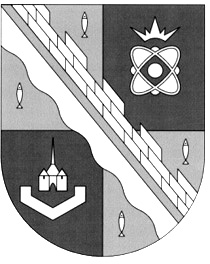 СОВЕТ ДЕПУТАТОВ МУНИЦИПАЛЬНОГО ОБРАЗОВАНИЯСОСНОВОБОРСКИЙ ГОРОДСКОЙ ОКРУГ ЛЕНИНГРАДСКОЙ ОБЛАСТИ(ВТОРОЙ СОЗЫВ)Р Е Ш Е Н И Еот 25 сентября 2013 г.  № 135==========================================================             С  учетом изменений и дополнений, внесенных:- решением совета депутатов от 25 декабря 2013 года № 207==========================================================Руководствуясь пунктом 5 статьи 179.4 Бюджетного кодекса Российской Федерации от 31.07.1998 N 145-ФЗ (в редакции от 03.12.2012 N 244-ФЗ) (с изменениями и дополнениями, вступающими в силу с 01.01.2014), решением совета депутатов № 143 от 20.11.2007 «Об утверждении «Положения о бюджетном процессе в Сосновоборском городском округе» в новой редакции» (с учетом изменений, внесенных решением совета депутатов №113 на 26.06.2013), совет депутатов Сосновоборского городского округаР Е Ш И Л:1. Создать дорожный фонд муниципального образования Сосновоборский городской округ Ленинградской области.2. Установить порядок формирования и использования бюджетных ассигнований дорожного фонда муниципального образования Сосновоборский городской округ Ленинградской области (Приложение 1).3. Настоящее решение вступает в силу с 1 января 2014 года.4. Настоящее решение опубликовать в городской газете «Маяк».Глава Сосновоборскогогородского округа                        			                Д.В. ПуляевскийУТВЕРЖДЕНрешением совета депутатовот 25 сентября 2013г. № 135ПОРЯДОКФОРМИРОВАНИЯ И ИСПОЛЬЗОВАНИЯ БЮДЖЕТНЫХ АССИГНОВАНИЙДОРОЖНОГО ФОНДА МУНИЦИПАЛЬНОГО ОБРАЗОВАНИЯСОСНОВОБОРСКИЙ ГОРОДСКОЙ ОКРУГ ЛЕНИНГРАДСКОЙ ОБЛАСТИПорядок формирования и использования бюджетных ассигнований дорожного фонда муниципального образования Сосновоборский городской округ Ленинградской области (далее – Порядок) устанавливает правила формирования и использования дорожного фонда муниципального образования Сосновоборский городской округ Ленинградской области.Статья 1. Общие положения Дорожный фонд муниципального образования Сосновоборский городской округ Ленинградской области (далее – дорожный фонд) - часть средств бюджета муниципального образования Сосновоборский городской округ Ленинградской области, подлежащая использованию в целях финансового обеспечения деятельности по проектированию, строительству, реконструкции, капитальному ремонту, ремонту и содержанию автомобильных дорог (далее - дорожная деятельность) в отношении автомобильных дорог общего пользования местного значения муниципального образования Сосновоборский городской округ Ленинградской области, а также капитального ремонта и ремонта дворовых территорий многоквартирных домов, проездов к дворовым территориям многоквартирных домов в муниципальном образовании Сосновоборский городской округ Ленинградской области.Статья 2. Порядок формирования дорожного фонда1. Объем бюджетных ассигнований дорожного фонда утверждается решением совета депутатов муниципального образования Сосновоборский городской округ Ленинградской области о бюджете Сосновоборского городского округа на очередной финансовый год и на плановый период в размере не менее прогнозируемого объема доходов бюджета Сосновоборского городского округа, установленных решением совета депутатов муниципального образования Сосновоборский городской округ Ленинградской области, от:1) транспортного налога, подлежащего зачислению в местный бюджет;2) акцизов на автомобильный бензин, прямогонный бензин, дизельное топливо, моторные масла для дизельных и (или) карбюраторных (инжекторных) двигателей, производимые на территории Российской Федерации, подлежащих зачислению в местный бюджет;3) иных поступлений в местный бюджет:- доходов от использования имущества, входящего в состав автомобильных дорог общего пользования местного значения,- платы в счет возмещения вреда, причиняемого автомобильным дорогам местного значения транспортными средствами, осуществляющими перевозки тяжеловесных и (или) крупногабаритных грузов,- штрафов за нарушение правил перевозки тяжеловесных и (или) крупногабаритных грузов по автомобильным дорогам общего пользования местного значения,- средств от передачи в аренду земельных участков, расположенных в полосе отвода автомобильных дорог общего пользования местного значения,- прочих неналоговых доходов местного бюджета (в области использования автомобильных дорог общего пользования местного значения и осуществления дорожной деятельности),- безвозмездных поступлений от физических и юридических лиц, в том числе от добровольных пожертвований, на финансовое обеспечение дорожной деятельности в отношении автомобильных дорог общего пользования местного значения,- безвозмездных поступлений из бюджетов других уровней на цели, соответствующие направлениям использования дорожного фонда,- денежных средств, поступающих в местный бюджет от уплаты неустоек (штрафов, пеней), а также от возмещения убытков муниципального заказчика, взысканных в установленном порядке в связи с нарушением исполнителем (подрядчиком) условий муниципального контракта или иных договоров, финансируемых за счет средств дорожного фонда, или в связи с уклонением от заключения таких контрактов или иных договоров,- денежных средств, внесенных участниками аукционов, проводимых в целях заключения муниципального контракта, финансируемого за счет средств дорожного фонда, в качестве обеспечения заявки на участие в таких аукционах в случае уклонения участников аукционов от заключения такого контракта и в иных случаях, установленных законодательством Российской Федерации,- платы за оказание услуг по присоединению объектов дорожного сервиса к автомобильным дорогам общего пользования местного значения,- межбюджетные трансферты (субсидии) предоставляемые из других уровней бюджета на проектирование, и строительство (реконструкцию), капитальный ремонт, ремонт и содержание автомобильных дорог общего пользования местного значения, в том числе на формирование муниципальных дорожных фондов,- других источников.2. Бюджетные ассигнования дорожного фонда, не использованные в текущем финансовом году, направляются на увеличение бюджетных ассигнований дорожного фонда в очередном финансовом году.3. Объем бюджетных ассигнований дорожного фонда на очередной финансовый год подлежит корректировке с учетом разницы между  фактически поступившим в отчетном финансовом году и прогнозировавшимся при его формировании объемом указанных в настоящей статье доходов местного бюджета в случае, если объем бюджетных ассигнований дорожного фонда, утвержденный решением о бюджете на очередной финансовый год, не превышает сумму фактически поступивших доходов, являющихся источником формирования дорожного фонда на очередной финансовый год.  4. Средства дорожного фонда имеют специальной назначение и не подлежат изъятию или расходованию на нужды, не связанные с дорожной деятельностью.5. Формирование бюджетных ассигнований дорожного фонда осуществляется в установленном порядке в соответствии с графиком подготовки проекта местного бюджета на соответствующий финансовый год.6. Главными распорядителями средств дорожного фонда являются администрация муниципального образования Сосновоборский городской округ Ленинградской области и КУМИ Сосновоборского городского округа.Статья 3. Порядок использования дорожного фонда1. Использование средств дорожного фонда осуществляется в соответствии со сводной бюджетной росписью бюджета Сосновоборского городского округа, муниципальными правовыми актами, включая ведомственную целевую программу.2. Использование средств дорожного фонда осуществляется администрацией муниципального образования Сосновоборский городской округ Ленинградской области и КУМИ Сосновоборского городского округа по следующим направлениям и видам дорожной деятельности:1) капитальный ремонт, ремонт и содержание автомобильных дорог общего пользования местного значения и искусственных сооружений на них;2) строительство и реконструкция автомобильных дорог общего пользования местного значения и искусственных сооружений на них, включая разработку документации по планировке территории в целях размещения автомобильных дорог общего пользования местного значения, инженерные изыскания, разработку проектной документации, проведение необходимых экспертиз, выкуп земельных участков и подготовку территории строительства;3) ремонт дворовых территорий многоквартирных домов, проездов к дворовым территориям многоквартирных домов;4) осуществление мероприятий, предусмотренных ведомственной целевой программой, направленных на развитие и сохранение сети  автомобильных дорог общего пользования местного значения, дворовых территорий многоквартирных домов, проездов к дворовым территориям многоквартирных домов;5) осуществление мероприятий по ликвидации последствий непреодолимой силы и человеческого фактора на автомобильных дорогах общего пользования местного значения;6) осуществление мероприятий, необходимых для обеспечения развития и функционирования системы управления автомобильными дорогами общего пользования местного значения:а) инвентаризация, паспортизация, диагностика, обследование автомобильных дорог общего пользования местного значения, проведение кадастровых работ, регистрация прав в отношении земельных участков, занимаемых автомобильными дорогами общего пользования местного значения;б) приобретение дорожно-эксплуатационной техники и другого оборудования, необходимого для строительства, капитального ремонта, ремонта и содержания автомобильных дорог общего пользования местного значения, дворовых территорий многоквартирных домов, проездов к дворовым территориям многоквартирных домов.в) обустройство автомобильных дорог общего пользования местного значения в целях безопасности дорожного движения. Статья 4. Контроль за использованием средств дорожного фонда1. Контроль за формированием и использованием бюджетных ассигнований дорожного фонда осуществляется администрацией муниципального образования Сосновоборский городской округ Ленинградской области и КУМИ Сосновоборского городского округа в соответствии с законодательством Российской Федерации.2. Отчет об использовании бюджетных ассигнований дорожного фонда формируется в составе бюджетной отчетности об исполнении бюджета Сосновоборского городского округа отдельным приложением в сроки, установленные для годового отчета и отчетов об исполнении бюджета за квартал.«О создании дорожного фонда муниципального образования Сосновоборский городской округ Ленинградской области»